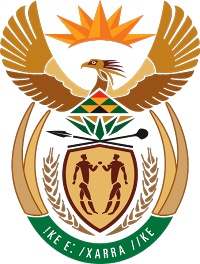 MINISTRY FOR COOPERATIVE GOVERNANCE AND TRADITIONAL AFFAIRSREPUBLIC OF SOUTH AFRICANATIONAL ASSEMBLYQUESTIONS FOR WRITTEN REPLYQUESTION NUMBER 2019/50DATE OF PUBLICATION: 07 FEBRUARY 2019QUESTION 50	50. Mr M M Dlamini (EFF) to ask the Minister of Cooperative Governance and Traditional Affairs:What is the housing backlog in each municipality in each Province as at 1 February 2019, according to the records of the municipality? NW55E				REPLY:No municipality in South Africa will be in a position to provide the exact information on the housing backlog, due to the daily and uncontrollable migration of people within our borders.Collecting the type of information that the Member is requesting would require a National Census, which we only do every 10 years in South Africa.Municipalities make use of the Community Survey for their planning purposes and the latest Community Survey was conducted in 2016. The Information on Household’s Indicators per Municipality, from the 2016 Community Survey, is attached to this response for ease of reference.  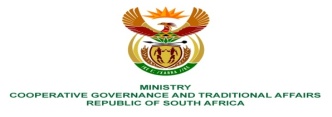 NATIONAL ASSEMBLY QUESTIONS FOR WRITTEN REPLYQUESTION NUMBER 2019/50DATE OF PUBLICATION: 07 FEBRUARY 2019Herewith a reply drafted by:				Recommended by: MS HELLE PRETORIUS 					MR T FOSI	SENIOR MANAGER: LGSIM 	DEPUTY DIRECTOR-GENERAL: LGSIM DATE:		RECOMMENDED/…………………………………MR DMG MASHITISHODIRECTOR-GENERAL: DCoG DATE:SUPPORTED/ ……………………………………..MR A NEL, MPDEPUTY MINISTERDATE:APPROVED/………………………………………DR ZWELINI L MKHIZE, MPMINISTERDATE: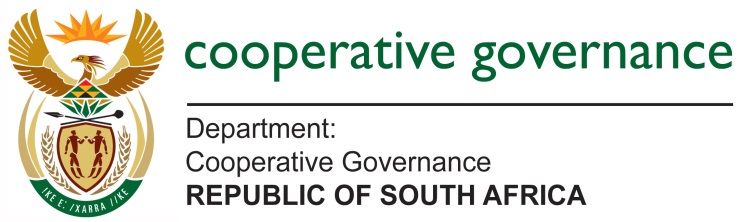 ______________________________________________________________________________________ROUTE FORM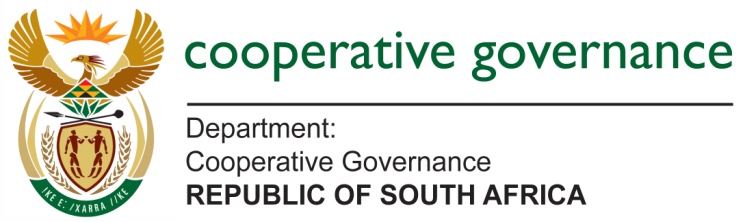 THE MINISTERReference No.: 2019/50SUBJECT: PARLIAMENTARY QUESTION NO. 2019/50Date:   10 April 2019DOCUMENT CLASSIFICATIONDOCUMENT CLASSIFICATIONDOCUMENT CLASSIFICATIONDOCUMENT CLASSIFICATIONDOCUMENT CLASSIFICATIONDOCUMENT CLASSIFICATIONConfidentialxSecretTop SecretSUBJECTResponse to PQ2019/50Response to PQ2019/50Response to PQ2019/50DRAFTERMs Helle Pretorius Ms Helle Pretorius Ms Helle Pretorius BRANCHLocal Government Support and Interventions Management Local Government Support and Interventions Management Local Government Support and Interventions Management CHIEF DIRECTORATELocal Government Improvement Programme Local Government Improvement Programme Local Government Improvement Programme FILE REFERENCE NOPQ2019/50CELL012 334 0734ROUTESIGNATUREDATEMs H Pretorius Senior Manager: Local Government Improvement Programme Mr T Fosi Deputy Director-General: Local Government Support and interventions Management MR DMG MashitishoDirector-General: DCoGReceived by:Deputy Ministry of Cooperative Governance Received by:Ministry of Cooperative Governance and Traditional AffairsINSTRUCTIONS / NOTES